                                                                  ДОГОВОР №  о закупках работ по текущему ремонту железнодорожных подъездных путейг. Астана         			                     	                                   «___»________ 2017 г.ТОО «Транспортный холдинг Казахстана», именуемое в дальнейшем «Заказчик», в лице  Генерального директора Исмаилова О.Б., действующего на основании Устава с одной Стороны, и ТОО «АЛ-МУТ», именуемое в дальнейшем «Подрядчик», в лице Директора        Туякова Б.Г., действующего на основании Устава с другой Стороны, далее совместно именуемые «Стороны» или «Сторона» по отдельности,   в соответствии с Правилами закупок товаров, работ и услуг акционерным обществом «Фонд Национального благосостояния «Самрук-Қазына» и организациями пятьдесят и более процентов голосующих акций (долей участия) которых прямо или косвенно принадлежат АО «Самрук-Қазына» на праве собственности или доверительного управления, утвержденных решением Совета директоров АО «Самрук-Қазына» от 28 января 2016 года № 126 (далее – Правила закупок) и Распоряжения Генерального  директора от 07.10.2017г. №ТХКН-19-24/36  заключили настоящий Договор о закупках работ по текущему ремонту железнодорожных подъездных путей (далее – Договор) и пришли к соглашению о нижеследующем.Предмет Договора1.1.По результатам:- проведенных закупок способом из одного источника, на основании распоряжения Генерального директора от «09» октября 2017 года №ТХКН-19-24/36 «О проведении закупок способом из одного источника»:Подрядчик обязуется по поручению Заказчика выполнить обусловленные заданием Заказчика работы по текущему ремонту железнодорожных подъездных путей (далее – Работы) и сдать результаты Заказчику, а Заказчик принять результаты Работ и оплатить их;1.2. Наименование, место выполнения, единица измерения, количество и общая стоимость Работ указываются в Спецификации согласно Приложению  №1 Договора;1.3. Качество Работ должно соответствовать Технической спецификации согласно Приложению № 2 к Договору.Результаты выполненных Работ должны быть переданы в соответствии с Технической спецификацией;1.4. Срок выполнения Работ: Начало:  с даты подписания Договора.Окончание: до «01» ноября  2017 года;1.5. Подрядчик обязуется выполнить работы в соответствии с Графиком  Работ согласно Приложению № 3 к Договору;1.6. Доля местного содержания в Договоре составляет ______ % (Приложение № 4 к Договору).Стоимость Работ и порядок расчетов2.1. Общая стоимость выполняемых Подрядчиком Работ по Договору составляет      499 520 (четыреста девяносто девять тысяч пятьсот двадцать) тенге, в том числе НДС 53 520 (пятьдесят три тысячи пятьсот двадцать) тенге, (далее – Общая сумма Договора);2.2. Расчеты между Заказчиком и Подрядчиком за выполненный объем Работ производятся в течение 30 (тридцати) рабочих дней и после предоставления всех подтверждающих документов с составлением акта сверки, акта выполненных Работ, подписанных уполномоченными представителями Сторон, и выставления счета-фактуры;2.3. Цена, указанная в пункте 2.1 раздела 2 Договора может быть пересмотрена Сторонами в соответствии с пунктом 133 Правил; 2.4. Форма оплаты - перевод денег и/или зачет встречных требований Сторон. Порядок выполнения и сдачи-приемки Работ3.1. Подрядчик допускается к выполнению Работ с момента подписания Договора;3.2. Подрядчик обязан письменно уведомить Заказчика об окончании выполнения Работ не позднее 3 рабочих дней до даты окончания выполнения Работ. Подрядчик обязуется установить гарантийный срок на все выполненные Работы не менее 12 месяцев;
3.3. Заказчик в течение 5 (пяти) рабочих дней рассматривает результаты выполненных Работ, при обнаружении недостатков представленных Работ письменно уведомляет об этом Подрядчика;3.4. При получении уведомления о выявленных недостатках Работ, Подрядчик обязан безвозмездно устранить эти недостатки в течение 5 (пяти) рабочих дней или в иной срок, установленный по соглашению Сторон;3.5. При отсутствии замечаний к результатам выполненных Работ приемка осуществляется по акту приемки-сдачи, подписываемых уполномоченными представителями Сторон. 4. Права и обязанности Сторон на результаты Работ4.1. Подрядчик обязан:4.1.1. приступить к выполнению Работ в течение 1 дня;4.1.2. обеспечить качественное выполнение Работ, предусмотренных разделом 1 пункта 1.3 (Приложение № 2 к Договору) Договора, в соответствии с планом выполнения работ;4.1.3. выполнять Работы в срок, указанный в  пунктах 1.4., 1.5 раздела 1 Договора;4.1.4. выполнять Работы с соблюдением действующих технических условий и норм, а также требований, указанных в Технической спецификации согласно Приложению № 2 к Договору;4.1.5. устранять выявленные в ходе выполнения Работ недостатки в соответствии с пунктом 3.5 Договора, а также возместить все доказанные убытки Заказчику, возникшие в результате таких недостатков, в соответствии с условиями Договора;4.1.6. предоставить в течение 5 (пяти) рабочих дней после полного исполнения обязательств по Договору Заказчику отчетность по доле местного содержания по форме согласно Приложению № 4 к Договору.(Расчет доли местного содержания осуществляется в соответствии с Единой методикой расчета организациями местного содержания при закупе товаров, работ и услуг утвержденной Постановлением Правительства Республики Казахстан от 20 сентября 2010 года №964);4.1.7. своими силами и за свой счет устранять допущенные по его вине недостатки, которые могут повлечь отступления от технико-экономических параметров, предусмотренных в техническом задании Заказчика или в Договоре;4.1.8.  в случае возникновения обстоятельств, замедляющих ход Работ или делающих дальнейшее выполнение Работ невозможным, в течение 3 (трех) календарных дней со дня возникновения этих обстоятельств письменно информировать Заказчика об обнаруженной невозможности получить ожидаемые результаты или нецелесообразности продолжения Работы;4.1.9. гарантировать Заказчику отсутствие у третьих лиц исключительных прав на переданные на основании Договора результаты.4.1.10.  воздерживаться от публикации без согласия Заказчика научно-технических результатов, полученных при выполнении Работ; 4.1.11. предоставить Заказчику исключительную лицензию на использование обладающих правовой защитой научно-технических результатов, примененных в выполненных Работах;4.1.12. незамедлительно по требованию представителя Заказчика представлять  всю информацию о ходе выполнения Работ по Договору;4.1.13. обеспечить беспрепятственный доступ представителей Заказчика на территорию Подрядчика для определения соответствия выполняемых Работ действующим техническим нормативам;4.1.14. обеспечить все меры противопожарной безопасности, техники безопасности и экологической защиты на время проведения Работы:соблюдать Правила и требования охраны труда, техники безопасности и экологии;строго соблюдать правила пожарной безопасности и установленный порядок по режиму курения;-   выполнение всех мер пожарной техники безопасности, экологии и режимности от своих работников;4.1.15 нести ответственность за весь риск, который связан с убытками или нанесением ущерба собственности и здоровью своих работников, а также гибелью своих работников, возникающими  в течение и вследствие выполнения Договора.4.2. Заказчик обязан:1) согласовать Подрядчику требования к Работам в сроки, установленные в Графике выполнения работ согласно Приложению № 3 к Договору; 2) передавать Подрядчику необходимую для выполнения Работ информацию и документацию;3) принять результаты выполненных Работ и оплатить Подрядчику стоимость выполненных Работ в соответствии с условиями Договора; 4) рассмотреть предъявленные Подрядчиком к оплате документы в течении 5 (пяти) рабочих дней с даты их предоставления и при возникновении замечаний к предоставленным документам сообщить об этом Подрядчику.4.3. Подрядчик имеет право:1) требовать от Заказчика оплаты выполненных Работ в соответствии с условиями Договора;2) выполнить Работы по Договору досрочно с предварительным письменным согласованием с Заказчиком;3) привлекать к выполнению Работ по Договору третьих лиц,                          при предварительном письменном согласии Заказчика.(Не допускается передача потенциальным Подрядчиком субподрядчикам на субподряд в совокупности  более двух третей объема работ (стоимости строительства)4.4. Заказчик имеет право:1) осуществлять контроль соответствия качества и объемов выполняемых Работ условиям Договора;2) отказаться от исполнения Договора в случаях, предусмотренных Договором, до сдачи ему результата Работ, уплатив Подрядчику часть установленной цены, пропорционально части Работ, выполненной до получения извещения об отказе Заказчика от Договора до даты его исполнения;3) требовать выполнения Работ в объеме и с качеством, установленным Договором;4) в случае выявления при приемке Работ недостатков, допущенных по вине Подрядчика поручить по согласованию с Подрядчиком исправление Работ другому лицу за счет Подрядчика, кроме того, потребовать оплаты штрафа, предусмотренной п. 6.3 раздела 6 Договора;5) доступа на территорию Подрядчика для проверки хода и качества выполняемых Работ;6) в случае неявки уполномоченного представителя Подрядчика на совместный разбор или безосновательного отказа в принятии обязательств в соответствии    с условиями, указанными в разделе 6 Договора удерживать в безакцептном порядке из сумм оплаты по Договору все суммы пени, штрафов и убытков, причитающиеся Заказчику в соответствии с условиями Договора, по решению комиссии по спорным вопросам. Комиссия по спорным вопросам состоит из уполномоченных представителей Сторон, решения комиссии оформляются протоколом и подписываются уполномоченными представителями Сторон.5. Ответственность Сторон5.1. За неисполнение или ненадлежащее исполнение обязательств по условиям Договора Стороны несут ответственность в соответствии с Договором. В части, не урегулированной Договором, ответственность Сторон регулируется законодательством Республики Казахстан;5.2. При несоблюдении по вине Подрядчика сроков выполнения Работ, Подрядчик оплачивает пеню в размере 0,5% (ноль целых пять десятых) процента от общей стоимости Работ по Договору за каждый день просрочки;5.3. За недостатки Работ, допущенные по вине Подрядчика, включая недостатки, обнаруженные впоследствии в ходе дальнейшей реализации проекта, а также в процессе эксплуатации объектов, созданных на основе выполненных по Договору Работ, Подрядчик обязуется заплатить штраф в размере 10% (десяти процентов) от общей стоимости Договора;5.4. При обнаружении недостатков в работах Подрядчик по требованию Заказчика обязан безвозмездно переделать Работы и соответственно произвести необходимые дополнительные работы, а также возместить Заказчику убытки в соответствии с законодательством Республики Казахстан;5.5. За невыполнение Работ по вине Подрядчика, последний обязуется заплатить Заказчику штраф в размере 10% (десяти процентов) от общей стоимости Работ по Договору;5.6. В случае просрочки платежа и возврата внесенного обеспечения исполнения Договора, Подрядчик имеет право потребовать от Заказчика уплаты пени в размере 0,01% (ноль целых одной сотой процента) от неоплаченной суммы за каждый день просрочки, но не более 1% (один) от этой суммы;5.7. В случае неисполнения обязательств Подрядчиком по доле местного содержания,  Подрядчик уплачивает Заказчику штраф в размере 5% (пяти процентов) от общей суммы Договора, а также 0,15% (ноль целых пятнадцать сотых процентов) от общей суммы Договора за каждый 1% (один процент) невыполненного местного содержания, но не более 15% (пятнадцати процентов) от Общей суммы договора;5.8. В случае несвоевременного предоставления отчетности по местному содержанию, а также предоставления недостоверной отчетности Подрядчик уплачивает штраф Заказчику в размере 1 % (одного процента) от Общей суммы договора;5.9.  В случае не устранения Подрядчиком выявленных недостатков в указанный Заказчиком срок, Подрядчик уплачивает штраф в размере 1% (одного процента) от Общей суммы договора;5.10. Подрядчик несет ответственность за весь риск, который связан с причинением им вреда имуществу Заказчика, жизни и/или здоровью работников Заказчика, а также третьих лиц, в ходе проведения работ по исполнению Договора;5.11. При нарушении условий Договора убытки, понесенные Сторонами, возмещаются в порядке, предусмотренном законодательством Республики Казахстан и Договором;5.12. Штрафные санкции за ненадлежащее исполнение или неисполнение обязательств по Договору, указанные в настоящем разделе, подлежат оплате Подрядчиком сверх суммы обеспечения исполнения договора, удерживаемого в соответствии с разделом 3 Договора;5.13. Заказчик без согласия Подрядчика имеет право удерживать суммы начисленных штрафных санкций из сумм, подлежащих к оплате;  5.14. Все штрафы, пени и неустойки должны быть оплачены Подрядчиком не позднее 5 рабочих дней с момента выставления счета на оплату;5.15. Суммы неустоек, пеней, штрафов и понесенных убытков, подлежащие оплате Подрядчиком в случаях, указанных в Договоре, Заказчик в безакцептном порядке удерживает из суммы своей кредиторской задолженности перед Подрядчиком по любым обязательствам последнего перед Заказчиком. При  этом,  в  случае отсутствия кредиторской задолженности у Заказчика перед Подрядчиком, Заказчик требует, а Подрядчик уплачивает суммы неустоек, пеней, штрафов и понесенных убытков в течение 5 (пяти) банковских дней со дня получения соответствующего требования (счетов на оплату).Заказчик вправе в безакцептном порядке удержать сумму задолженности Подрядчика по любым обязательствам последнего перед Заказчиком из суммы, подлежащей оплате Подрядчику за Работы, поставленные по Договору.Расторжение Договора6.1. Договор может быть расторгнут по соглашению Сторон в случаях, предусмотренных законодательством Республики Казахстан, или в одностороннем порядке по инициативе одной из Сторон;6.2. Заказчик вправе досрочно расторгнуть Договор и требовать возмещения убытков в случаях:1) нарушения Подрядчиком сроков выполнения Работ, как основного так и промежуточного (Приложение №3 к Договору);2) нарушением Подрядчиком порядка производства Работ, а также требований инструкций, положений и других нормативных документов, указанных в Технической спецификации (Приложение № 2 к Договору), являющейся неотъемлемой частью Договора;3) не устранения недостатков Работ Подрядчиком в течение срока, установленного Договором;4) предоставления Подрядчиком недостоверной информации по доле местного содержания в Работах согласно Приложению № 4 к Договору;6.3. За исключением случая, указанного в подпункте  6.1. раздела 6 Договора,  при досрочном расторжении Договора Сторона, инициирующая расторжение Договора, направляет другой Стороне письменное уведомление о расторжении за 15 (пятнадцать) календарных дней, после чего Договор считается расторгнутым. При этом Заказчик оплачивает документально подтверждённый объем за фактически выполненные Работы. Обстоятельства непреодолимой силы 7.1. Стороны не несут ответственность, предусмотренную в  Договоре, если невозможность выполнения ими условий Договора наступила в силу обстоятельств непреодолимой силы, в том числе стихийные бедствия, землетрясения, ураганы, пожары, технологические катастрофы, военные действия, эпидемии, забастовки и акты государственных органов. При наступлении обстоятельств непреодолимой силы, исполнение Договора может быть по отношению к пострадавшей Стороне приостановлено на период их действия и ликвидации последствий. Если обстоятельства непреодолимой силы длятся более трёх месяцев, то Стороны имеют право досрочного расторжения Договора, с уведомлением другой Стороны за 15 (пятнадцать) календарных дней, после чего Договор считается расторгнутым; 7.2. Сторона, ссылающаяся на такие обстоятельства, обязана в трехдневный срок в письменной форме информировать другую Сторону о наступлении подобных обстоятельств. Причем по требованию другой Стороны с наступлением таких обстоятельств должен быть предъявлен удостоверяющий документ, выданный компетентным органом;7.3. Сторона обязана в течение 3 (трех) календарных дней в письменной форме сообщить о прекращении действия подобных обстоятельств, указав при этом срок, к которому предполагается выполнить обязательства по Договору;7.4. В случае возникновения обстоятельств непреодолимой силы срок выполнения обязательств по Договору отодвигается соразмерно времени, в течение которого действуют такие обстоятельства и их последствия.Порядок разрешения Споров8.1. Все споры и разногласия, возникающие между Сторонами по Договору или в связи с ним, разрешаются путем переговоров между  Сторонами в соответствии с действующим законодательством Республики Казахстан;8.2. В случае невозможности разрешения разногласий путем переговоров они подлежат рассмотрению в суде в городе Астана в соответствии с законодательством Республики Казахстан. Заключительные условия9.1. Договор вступает в силу с даты его подписания уполномоченными представителями Сторон и действует до момента полного и надлежащего исполнения Сторонами всех обязательств; 9.2.	Права и обязанности Сторон по Договору не могут быть переданы третьим лицам без письменного согласия другой Стороны;9.3.	Все изменения и дополнения Договора действительны только при условии, если они совершены в письменной форме, подписаны уполномоченными представителями Сторон и скреплены печатями;9.4.	Все уведомления и другие сообщения, требуемые или предусмотренные по Договору, должны быть составлены в письменной форме. Все уведомления или сообщения считаются предоставленными должным образом, если они будут доставлены лично, посредством почтой и курьерской связи по адресу Стороны, указанной в Договоре;9.5. Настоящий Договор составлен в двух идентичных экземплярах, на государственном и русском языках, имеющих одинаковую  юридическую  силу, по  одному экземпляру для каждой из Сторон. При возникновении споров и разногласий, а также в случае судебного разбирательства, Стороны руководствуются вариантом Договора на русском языке.ПОДРЯДЧИК                                                ЗАКАЗЧИК:Юридический и почтовый                         ТОО «Транспортный холдинг Казахстана»Адрес:РК, Карагандинская                        010008, РК, г. Астана, Алматинский р-н,обл., г.Караганда, ул.Жамбыла,                    ул. Жубанова 33, офис 42дом 159 офис 11                                             ИИК (р/сч) №KZ21914398416ВС09958БИН 030440013070                                        филиал ДБАО «Сбербанк» в г.АстанаРНН 302000232461                                        БИН  050140004996ИИК KZ988560000007077386                         БИК SABRKZKA, кбе 914В КФ АО «БанкЦентрКредит»                      Свидетельство о постановке на учет                                                                                                                                                                      БИК KCJBKZKX                                           по НДС серия 62001 №0028931     Свид-во о постановке на регистр. учет         от 18.06.2013 тел./факс: 87172933128  по НДС Серия 30001 №1004605от «01» октября 2016 годаТелефон: 8(7212) 564321                                                                             Е-mail: АЛ-МУТ@mail.ru/__________/М.П.                                               /__________/М.П.                                           Приложение № 1                                                                  к Договору о закупках работ по                                                                            текущему ремонту железнодорожных                                            подъездных путей                                                                     от «____» ____________2017 года                                                                                                       №_________Спецификация/__________/М.П.                                                         /__________/М.П.                                                  Приложение № 2                                                                          к Договору о закупках работ по                                                                                    текущему ремонту                                                                                    железнодорожных подъездных путей                                                                                от «____» ____________2017 года                                           №_________Техническая спецификацияна закупки Работ по текущему ремонту железнодорожных подъездных путей по                 ст. Караганда ТОО «Транспортный холдинг Казахстана»    Подрядчику необходимо выполнить весь комплекс работ по текущему ремонту железнодорожных подъездных путей согласно предоставленного Заказчиком технического задания в соответствии с требованиями Строительных Норм и Правил (СНиП), иных действующих нормативных документов в области строительства Республики Казахстан, в установленные сроки и порядке сдать Объект приемочной комиссии.  При выполнении закупаемых Работ Подрядчик в обязательном порядке должен соблюдать Закон Республики Казахстан «Об архитектурной, градостроительной и строительной деятельности в Республике Казахстан» от 16 июля 2001 года №242-II и государственными нормативами в области архитектуры, градостроительства и строительства (СНиП и СН РК).Основные характеристики и объемы работОбъект текущего ремонта расположен на ст. КарагандаНаименование и объемы Работ по текущему ремонту железнодорожных подъездных путейПеречень работПодрядчику необходимо выполнить следующие работы:1.   Разработать своими силами график выполнения Работ и согласовать его с Заказчиком;2. Произвести мобилизацию и демобилизацию персонала, техники, оборудования;3.  Обеспечить весь свой персонал производственно-бытовыми условиями в соответствии с нормативными требованиями;4.  Произвести Работы согласно калькуляции;5. Произвести уборку территории объекта по окончании Работ. По завершении работ все временные территории подлежат уборке от мусора и рекультивации земель (при необходимости). Весь промышленный и бытовой мусор следует утилизировать в установленном порядке по согласованию с Заказчиком;6. Передать приемочной комиссии по акту приемки работы.Техника безопасности и противопожарные мероприятия     Безопасность при проведении работ обеспечить в соответствии с действующими нормативными документами в Республике Казахстан в области обеспечения безопасности произведения работ.Требования к потенциальным ПодрядчикамПотенциальный Подрядчик должен:1. Иметь право на выполнение всех видов работ, предусмотренных технической спецификацией (в случае, если необходимость наличия таких разрешений предусмотрена законодательством РК) в соответствии с законодательством Республики Казахстан «О лицензировании»;2. Иметь в наличии материально – техническую базу, оборудование, машины и механизмы, необходимые для производства Работ в собственности или на праве аренды;3. На основании пункта 2 статьи 32 ЗРК «Об архитектурной, градостроительной и строительной деятельности в Республике Казахстан» от 16 июля 2001 года №242-II      (c изменениями и дополнениями по состоянию на 03.07.2013 г.) осуществлять строительно-монтажные работы по закупаемому объекту может потенциальный Подрядчик, имеющий как минимум соответствующую III категории лицензию.Приложение: дефектный акт.                                                                                                                                     Приложение № 3                                                                                                                                                          к Договору о закупках работ по                                                                                                                                  текущему ремонту                                                                                                                                                                       железнодорожных подъездных путей                                                                                                                                                                  от «____» ____________2017 года                                                                                                                               №_________График выполнения РаботПОДРЯДЧИК                                                                               ЗАКАЗЧИК                                                                                                                    Приложение №4                                                                                                                                             к Договору о закупках работ по                                                                                                                                                                                                   текущему ремонту железнодорожных подъездных путей                                                                                                                                                 от «____» ____________2017 года                                                                                                              №_________Отчетность по казахстанскому содержанию в работах и услугахДоля казахстанского содержания рассчитывается согласно Единой методики расчета организациями казахстанского содержания,утвержденной постановлением Правительства №964 от 20.09.10г.  по следующей формуле: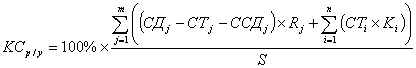 Доля казахстанского содержания (%):													____________________________ М.П.													Ф.И.О. руководителя, подпись**КСр/у  = ___________** указывается итоговая доля казахстанского содержания в договоре в цифровом формате до сотой доли (0,00)				______________________________________________                                                                                                                                                                                                                                                                Ф.И.О. исполнителя, контактный телефон___________________ Б.Туяков __________________ О. Исмаилов №Наименование работЕд.    изм.Кол-воСтоимость работ, тенге без учета  НДССтоимость работ, тенге с учетом  НДСМесто выполне     ния работ1.Работы по  текущему ремонту ж.д. подъездного пути №35Работы по  текущему ремонту ж.д. подъездного пути №35Работы по  текущему ремонту ж.д. подъездного пути №35446 000499 520г. Караганда, ул. Складская, 131.1.Расшивка рельсо-шпальной решетки на ремонтируемом участке, снятие рельсов и старых непригодных  шпалм75446 000499 520г. Караганда, ул. Складская, 131.2.Снятие балласта, непригодного к дальнейшей эксплуатации446 000499 520г. Караганда, ул. Складская, 131.3.Укладка нового балласта (щебень фракции 20-40 мм)тн.60446 000499 520г. Караганда, ул. Складская, 131.4.Укладка новых шпалшт.100446 000499 520г. Караганда, ул. Складская, 131.5.Укладка снятых рельсов,  зашивка пути446 000499 520г. Караганда, ул. Складская, 131.6.Рихтовка пути, балластировкам75446 000499 520г. Караганда, ул. Складская, 131.7.Регулировка кривого участка по уровню446 000499 520г. Караганда, ул. Складская, 132.Текущий ремонт пути №27Текущий ремонт пути №27Текущий ремонт пути №27446 000499 520г. Караганда, ул. Складская, 132.1.Засыпка балласта      (щебень фракции 20-40 мм)тн.15446 000499 520г. Караганда, ул. Складская, 132.2.Регулировка кривой по уровню446 000499 520г. Караганда, ул. Складская, 133.Текущий ремонт пути №28Текущий ремонт пути №28Текущий ремонт пути №28446 000499 520г. Караганда, ул. Складская, 133.1.Смена пораженных кустовой гнилостью полностью непригодных шпал б/у шпалами, пригодными к эксплуатациишт.7446 000499 520г. Караганда, ул. Складская, 133.2.Засыпка балласта   (щебень фракции 20-40 мм)тн.25446 000499 520г. Караганда, ул. Складская, 133.3.Регулировка кривой по уровню446 000499 520г. Караганда, ул. Складская, 134.Текущий ремонт пути №44Текущий ремонт пути №44Текущий ремонт пути №44446 000499 520г. Караганда, ул. Складская, 134.1Смена пораженных кустовой гнилостью полностью непригодных шпал б/у шпалами, пригодными к эксплуатациишт.10446 000499 520г. Караганда, ул. Складская, 13ИТОГО446 000499 520ПОДРЯДЧИК___________________ Б.Туяков ЗАКАЗЧИК:__________________ О.Исмаилов №Наименование РаботЕд. изм.Кол-воПримечание1Текущий ремонт пути №35Текущий ремонт пути №35Текущий ремонт пути №35Текущий ремонт пути №351.1.Расшивка рельсо-шпальной решетки на ремонтируемом участке, снятие рельсов и старых непригодных  шпалм751.2.Снятие балласта, непригодного к дальнейшей эксплуатации1.3.Укладка нового балласта (щебень фракции 20-40 мм)тн.60Щебень из плотных горных пород для строительных работ М1200, фракция 20-40 мм               СТ РК 1284-20041.4.Укладка новых шпалшт.1001.5.Укладка снятых рельсов,  зашивка пути1.6.Рихтовка пути, балластировкам75Параметры рихтовки должны строго соответствовать техническим требованиям1.7.Регулировка кривого участка по уровнюПараметры рихтовки должны строго соответствовать техническим требованиям2Текущий ремонт пути №27Текущий ремонт пути №27Текущий ремонт пути №27Текущий ремонт пути №272.1.Засыпка балласта                     (щебень фракции 20-40 мм)тн.15Щебень из плотных горных пород для строительных работ М1200, фракция 20-40 мм              СТ РК 1284-20042.2Регулировка кривой по уровнюПараметры рихтовки должны строго соответствовать техническим требованиям3Текущий ремонт пути №28Текущий ремонт пути №28Текущий ремонт пути №28Текущий ремонт пути №283.1.Смена пораженных кустовой гнилостью полностью непригодных шпал б/у шпалами, пригодными к эксплуатациишт.73.2Засыпка балласта                     (щебень фракции 20-40 мм) тн.25Щебень из плотных горных пород для строительных работ М1200, фракция 20-40 мм              СТ РК 1284-20043.3Регулировка кривой по уровнюПараметры рихтовки должны строго соответствовать техническим требованиям4Текущий ремонт пути №44Текущий ремонт пути №44Текущий ремонт пути №44Текущий ремонт пути №444.1.Смена пораженных кустовой гнилостью полностью непригодных шпал б/у шпалами, пригодными к эксплуатациишт.	10ПОДРЯДЧИК ____________________ Б.Туяков МП                                                                                                                               ЗАКАЗЧИК        ____________________  О.Исмаилов         МП№Наименованиезакупаемых работКоличество(объем) работСрок выполнения работ1Текущий ремонт пути №3519 дней2Текущий ремонт пути №2712 дня3Текущий ремонт пути №2813 дня4Текущий ремонт пути №4411 деньИТОГО15 дней                          ________________________ Б.Туяков                                                 МП                  _______________________  Исмаилов О.Б.                                       МП№ п/пДоговора(m)СтоимостьДоговора(СДj)KZTСуммарная стоимостьтоваров в рамках договора (СТj)KZTCуммарная стоимостьдоговоров субподрядав рамках договора(ССДj)KZTДоля фонда оплаты труда казахстанскихкадров, выполняющегоj-ый договор (Rj)%№ п/пТовара(n)Кол-во товаровЗакупленныхпоставщиком в целяхисполнения договора Цена товараKZTСтоимость(CTi)KZTДоля КС согласноСертификатаСТ-KZ (Ki)%Сертификат СТ-KZСертификат СТ-KZПримечание№ п/пДоговора(m)СтоимостьДоговора(СДj)KZTСуммарная стоимостьтоваров в рамках договора (СТj)KZTCуммарная стоимостьдоговоров субподрядав рамках договора(ССДj)KZTДоля фонда оплаты труда казахстанскихкадров, выполняющегоj-ый договор (Rj)%№ п/пТовара(n)Кол-во товаровЗакупленныхпоставщиком в целяхисполнения договора Цена товараKZTСтоимость(CTi)KZTДоля КС согласноСертификатаСТ-KZ (Ki)%НомерДата выдачиПримечание1--1-------22mnИ Т О Г О